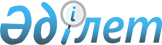 О внесении изменения в постановление акимата Мартукского района от 16 февраля 2016 года № 76 "Об утверждении государственного образовательного заказа на дошкольное воспитание и обучение, размера подушевого финансирования и родительской платы на 2016 год по Мартукскому району"
					
			С истёкшим сроком
			
			
		
					Постановление акимата Мартукского района Актюбинской области от 1 ноября 2016 года № 456. Зарегистрировано Департаментом юстиции Актюбинской области 30 ноября 2016 года № 5147. Срок действия постановления - до 1 января 2017 года      В соответствии со статьей 31 пункта Закона Республики Казахстан от 23 января 2001 года "О местном государственном управлении и самоуправлении в Респбулике Казахстан", подпунктом 8-1) пункта 4 статьи 6 Закона Республики Казахстан от 27 июля 2007 года "Об образовании", акимат Мартукского района ПОСТАНОВЛЯЕТ:

      1. Внести в постановление акимата Мартукского района от 16 февраля 2016 года № 76 "Об утверждении государственного образовательного заказа на дошкольное воспитание и обучение, размера подушевого финансирования и родительской платы на 2016 год по Мартукскому району" (зарегистрированное в реестре государственной регистрации нормативных правовых актов № 4792, опубликованное 28 апреля 2016 года в районной газете "Мәртөк тынысы") следующее изменение:

      приложение к указанному постановлению изложить в новой редакции согласно приложению к настоящему постановлению.

      2. Контроль за исполнением настоящего постановления возложить на заместителя акима района Тлегенова Б.

      3. Настоящее постановление вводится в действие по истечении десяти календарных дней после дня его первого официального опубликования.

 Государственный образовательный заказ на дошкольное воспитание и обучение, размера подушевого финансирования и родительской платы на 2016 год
					© 2012. РГП на ПХВ «Институт законодательства и правовой информации Республики Казахстан» Министерства юстиции Республики Казахстан
				
      Аким района 

Н. Калауов
Приложение к постановлению акимата Мартукского района № 76 от 16 февраля 2016 годаПриложение к постановлению акимата Мартукского района № 456 от 01 ноября 2016 года№

Административно территориальное расположение организаций дошкольного воспитания и обучения

Дошкольные организации с длительностью пребывания

Размер подушевого финансирования в дошкольных организациях в месяц (тенге)

Средняя стоимость расходов на одного воспитанника в месяц (тенге)

Размер родительской платы в дошкольных организациях образования за одного ребенка в день (в тенге)

№

Административно территориальное расположение организаций дошкольного воспитания и обучения

Дошкольные организации с длительностью пребывания

Детский сад

Детский сад

Размер родительской платы в дошкольных организациях образования за одного ребенка в день (в тенге)

1

село Мартук

10,5

35 916

35 916

250

2

село Кызылжар

10,5

28 248

28 248

250

3

село Саржансай

10,5

31 588

31 588

250

4

село Родниковка

10,5

34 854

34 854

250

5

село Каратаусай

10,5

23 056

23 056

250

6

село Жайсан

10,5

29 504

29 504

250

7

село Каратогай

10,5

33 437

33 437

250

8

село Хазрет 

10,5

24 378

24 378

250

9

село Сарыжар

10,5

20 557

20 557

250

